Központi Felvételi Teszt, MLSZ Grassroots CSzlalom labdavezetés (T próba teszt labdával)Szlalom labdavezetés (T próba teszt labdával)RajzSzervezésBóják segítségével „T” alakot alakítunk ki. A bójákat egymástól 5 méterre helyezzük el (rajz). 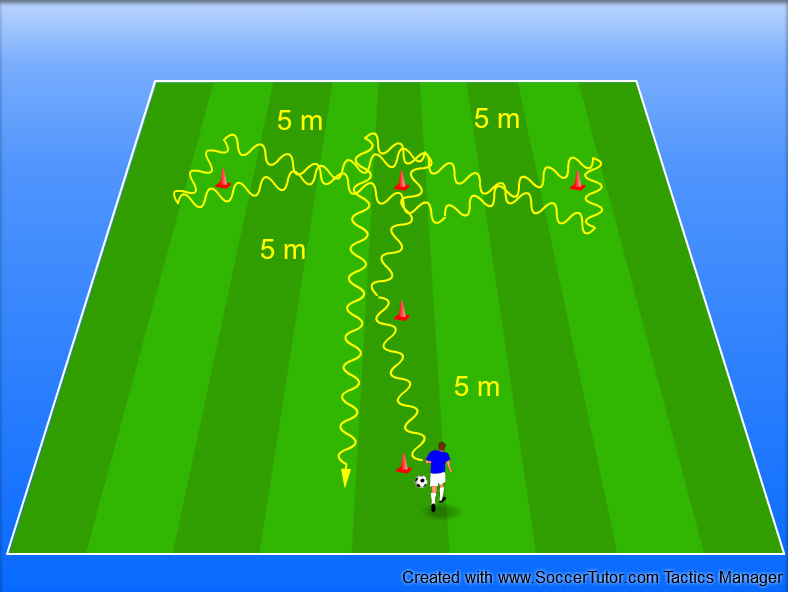 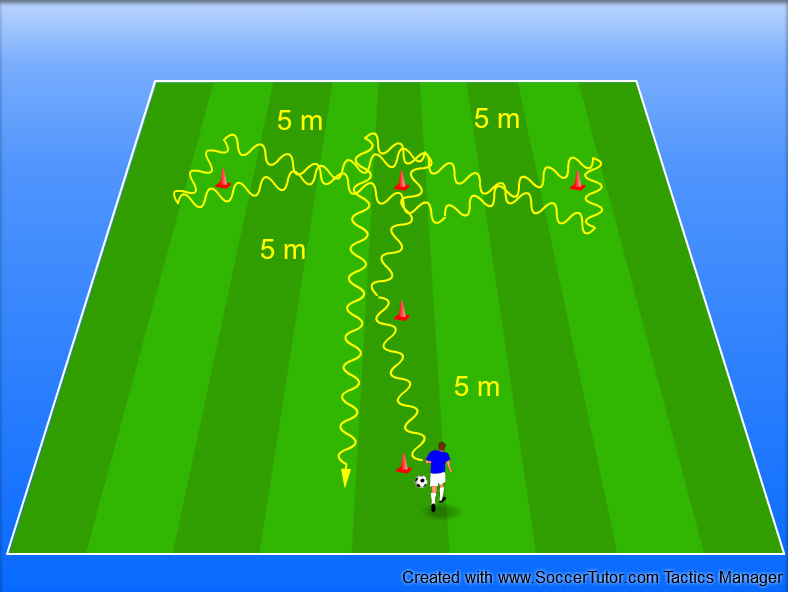 FeladatLabdavezetés közben, meghatározott irányban a bóják kerülése.Eszközök5 db bója, stopperóra, 3 db labdaÉrtékelésA táv, feladat teljesítése labdavezetéssel másodpercben.Átadás (labdapassz tornapadra)Átadás (labdapassz tornapadra)RajzSzervezésOldalra fektetett tornapaddal szemben bóják segítségével 5 méteres területet jelölünk ki. 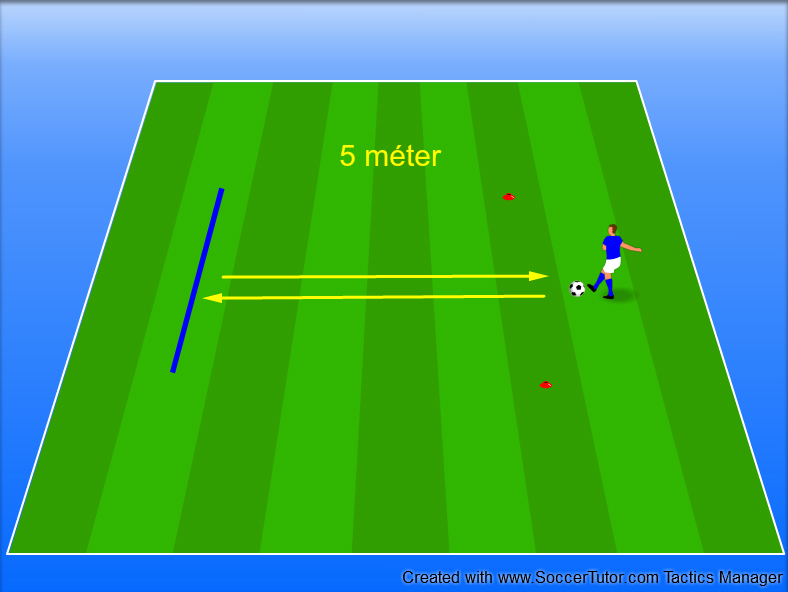 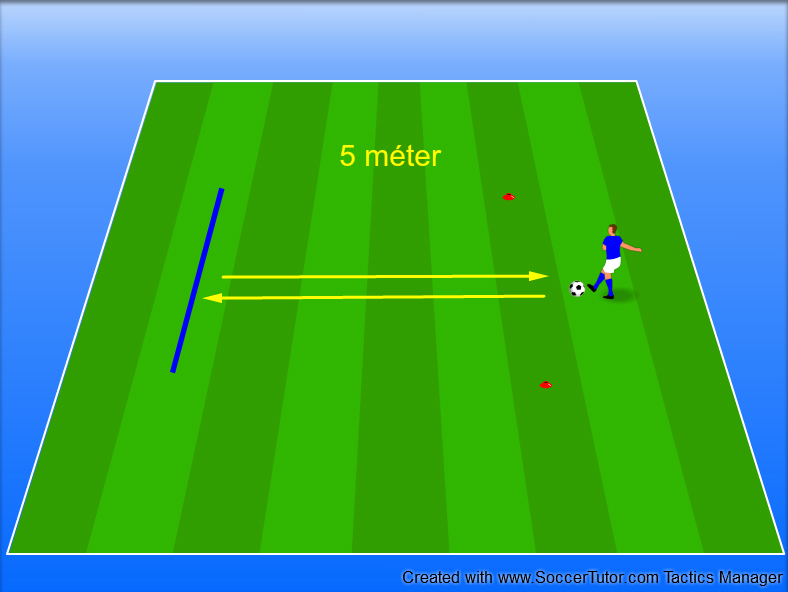 FeladatA labda folyamatos passzolása az oldalra fektetett tornapadra 30 másodpercen keresztül.Eszközök1 db iskolapad, stopper, 2 db bója, 3 db labdaÉrtékelésA 30 másodpercen keresztül végrehajtott, jól kivitelezett passzok száma (db).DekázásDekázásRajzSzervezés3 X 3 méteres területet jelölünk ki bóják segítségével. 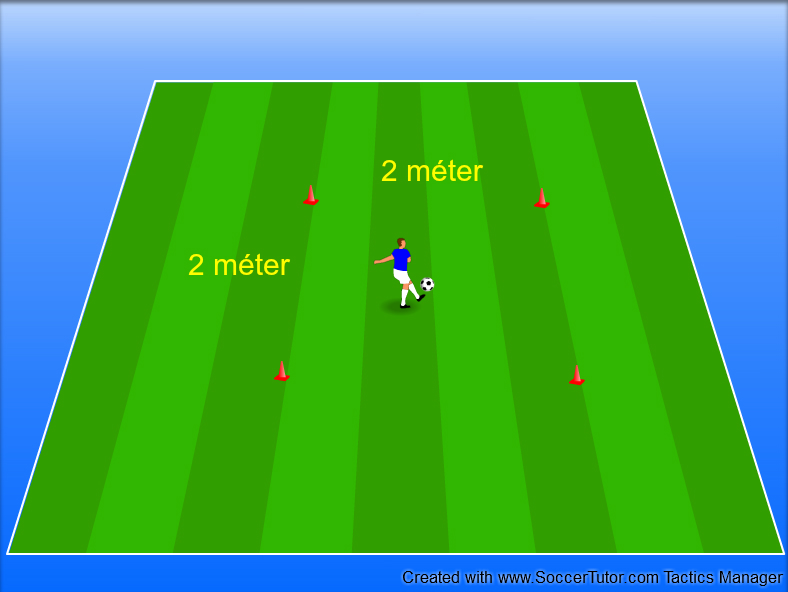 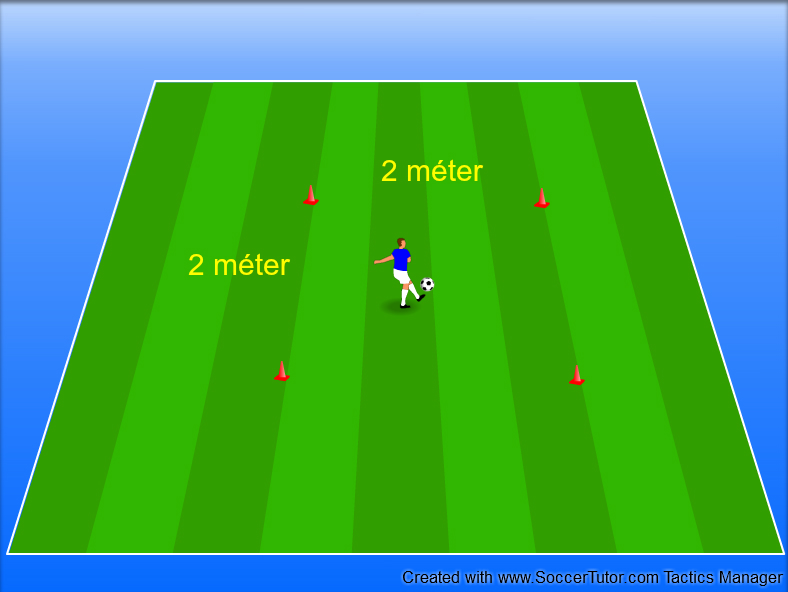 FeladatKijelölt területen belül a labda levegőben tartása lábfejjel. A feladat addig tart, amíg a labda talajt nem érinti. 2 kísérlet.Eszközök4 db bója, 3 db labdaÉrtékelésA labda váltott lábbal történő levegőben tartásának mennyisége (db).2000 méter futás2000 méter futásSzervezés2000 méter pontos kimérése, a terület jól látható kijelölése bóják segítségévelFeladat2000 méter folyamatos futásEszközökbóják, síp, stopperÉrtékelés2000 méter teljesítésének ideje (perc).